The Omegas of Rock Hill in partnership with Omega Psi Phi Fraternity, Inc., Kappa Alpha Chapter of Rock Hill, SC is offering scholarships to male high school seniors that reside in and are homeschooled or attend high school in York and Chester Counties in South Carolina. Candidates must demonstrate scholastic achievement, community involvement, the ability to develop a sound essay submission, and be attending college in the Fall 2024. In addition to this criteria, financial need may also be considered as we seek to enable more students who may not have enough financial resources the ability to attain a collegiate education. We invite all qualified students to apply for this scholarship by following all the directions set out in both Part 1 and Part 2 of the application.   Applicants must complete the application and submit on or before Friday, March 1st, 2024 in accordance with the directions below:  The application must include:A completed application (responses to Part 1, sections A-F) which includes:Part 1, sections A-D of the applicationCurrent photoEssayA copy of a written notification or impending notification of acceptance from the college you will attend in the Fall of 2024Reference Letter Form identifying who will be providing recommendations.A current official high school transcript which includes a clear explanation of the school’s grading scale/system. The transcript must be sent by your school to Dr. Jesse W. Gardner, Omegas of Rock Hill, Inc., Scholarship Committee, PO Box 11165, Rock Hill, SC 29731 or emailed to KAChapterScholarshipCommittee@gmail.com. When completed with Part 1, the candidate must save their MS word file as an Adobe PDF file, then email it along with their notice of acceptance or impending acceptance, also in PDF format to KAChapterScholarshipCommittee@gmail.com.Part 2 of the application includes two (2) recommendations from your senior high school academic teacher(s) and/or guidance counselor. Candidates are advised to email Part 2 of the application to whomever will be providing them with a recommendation. Each letter must be signed and emailed in PDF format directly to KAChapterScholarshipCommittee@gmail.com.Finalists will be notified and required to participate in an interview with our scholarship selection committee. Scholarship awardees will be required to attend an awards reception on a date to be determined.Again, the completed application and ALL supportive material must be received on or before Friday, March 1st, 2024.  Applications without attachments or supporting documents will be deemed incomplete and will not be considered. We look forward to receiving your submission.2024 Scholarship ApplicationPlease be sure to complete all sections of this application and answer all questions.  Responses must be typed unless otherwise indicated.  A.		APPLICANT DATA	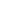 Last Name   ________________________________    First Name ___________________________________ MI ______Permanent Home Address: _________________________________________________________   Apt # (if applicable) ______________________________________City ____________________________________________________State__________ Zip______________ Telephone______________Email Address ___________________________________________ Date of Birth (mm/dd/year) __________________Are you a U.S. Citizen?  Yes _____   No _____		How many persons live in your household? ______Name of High School you attend: ________________________________________________________Have you applied for any financial aid?  Yes _____    No _____	   Colleges to which you have applied: Name of college you will attend:	________________________________________________________Intended major area(s) of study	________________________________________________________Have you applied for or received any scholarships?  Yes _____  	No _____Are either of your parents/legal guardians on Active Duty, in the Reserves, or are U.S. Armed Forces veteran(s)? Yes _____ No _____Applicant’s Name ____________________________________								B.	PARENTAL/GUARDIAN DATA & CONSENTMother/Guardian 	Last Name _________________________________ 	First _________________________Father/Guardian 	Last Name__________________________________ 	First__________________________Home Address ___________________________________________________ 	Apt.#________City ________________________________________ 		State __________ 	Zip__________Telephone _______________________________   	Email address ________________________________________Is father living? 	Yes____   No _____		Is mother living?  	Yes _____   	No _____    Has either parent attended college? 	Yes_____      No_____  Number of children living at home: _____ 	Number in college _______Will this be your first child to attend college?   Yes _____	No _____Mother/Guardian Occupation ____________________        Father/Guardian Occupation ____________________Parental/Guardian ConsentAs the Parent(s) and/or Guardian(s) of the aforementioned named applicant who is submitting this application to the Omegas of Rock Hill and Omega Psi Phi Fraternity, Inc., Kappa Alpha Chapter of Rock Hill for consideration of an academic scholarship for collegiate study, I provide full consent for the information provided in this application and in other materials called for by this application to be electronically and/or otherwise transmitted to the Omegas of Rock Hill and Omega Psi Phi Fraternity, Inc., Kappa Alpha Chapter of Rock Hill. Further, I(we) shall hold harmless those organizations and persons responsible for handling and reviewing such information and acknowledge that selection of scholarship winners is at the sole discretion of the Omegas of Rock Hill and Omega Psi Phi Fraternity, Inc., Kappa Alpha Chapter of Rock Hill. (Only one signature/date required and must be handwritten) Mother/Guardian Signature ________________________________________		Date___________Father/Guardian Signature _________________________________________		Date___________Applicant’s Name__________________________________C.	COMMUNITY AND SCHOOL EXTRACURRICULAR ACTIVITIESComplete the table below by detailing the community and school extra-curricular activities you have participated in.  Cite the offices you held and leadership duties or responsibilities you carried out. Include any awards and citations you received for exemplary service. Candidates may add and expand rows as needed.Applicant Name________________________________D. 	ESSAY CRITERIAUsing the space below, write a 500-word essay describing your ultimate career goals.  Identify in your essay how you became interested in this career path, the resources you will need to achieve your goal, and the employment and educational steps you will take to achieve your final career goal. 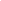 Start Essay Here and continue on to the next page as needed but remain within word count. (Delete this text)E.	REFERENCE LETTERApplicants are required to have two (2) letters of recommendations from senior high school teachers and/or guidance counselor(s) who are familiar with your classroom performance and participation in other activities.  No letter from an employer, minister, friend, or family member will be accepted. Parents may not provide a recommendation unless their child is being formally home schooled. Your application will not be evaluated if both of your letters are not submitted on your behalf. The writers of these recommendation letters must email them directly to the following address: KAChapterScholarshipCommittee@gmail.com. ALL references must be received on or before Friday, March 1st, 2024.  Applicants must enter the name and position of the person you have selected to write the recommendation below and email your teacher(s) and/or guidance counselor Part 2 of the application for their completionName: _____________________________________________		Position __________________________Name: _____________________________________________		Position __________________________1.3.2.4.ORGANIZATION NAMEAFFILIATION(SCHOOL OR COMMUNITY)Brief Description of Participation